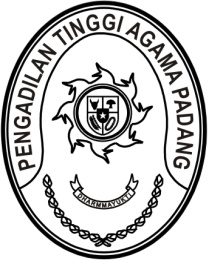 Nomor 	:     /PAN.PTA.W3-A/HK2.6/X/2023                   	 Padang, 16 Oktober 2023Sifat	: BiasaLampiran 	:  - Hal	: Penerimaan dan Registrasi Perkara                     Banding Nomor 59/Pdt.G/2023/PTA.PdgKepada    Yth. Ketua Pengadilan Agama Bukittinggi Assalamu’alaikum Wr.Wb.Dengan ini kami beritahukan kepada Saudara bahwa berkas yang dimohonkan banding oleh Saudara:Mira Ariwahyuni Rizal binti Amrizal sebagai Pembanding L a w a nRomi Marjono bin Erizal sebagai TerbandingTerhadap Putusan Pengadilan Agama Bukittinggi Nomor 377/Pdt.G/2023/PA.Bkt  tanggal 4 September 2023 yang Saudara kirimkan dengan surat pengantar Nomor 2831/KPA.W3-A4/HK.2.6/X/2023 tanggal 12 Oktober 2023 telah kami terima dan telah didaftarkan dalam Buku Register Banding Pengadilan Tinggi Agama Padang, Nomor 59/Pdt.G/2023/PTA.Pdg tanggal 16 Oktober 2023.Demikian disampaikan untuk dimaklumi sebagaimana mestinya.                  WassalamPanitera,SyafruddinTembusan:Sdr. Hafis Alfarisyi, S.H. dan Rizki Despariandi, S.H. sebagai Kuasa Pembanding;Sdr. Muhammad Nur Idris, S.H. dan Ridwan Putra, S.H., M.H. sebagai Kuasa Terbanding;c.q. Pengadilan Agama Bukittinggi.